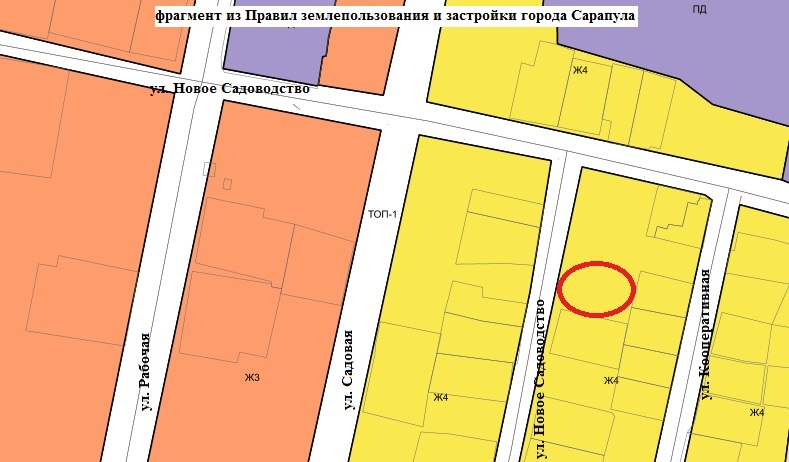      Согласно Правилам землепользования и застройки города Сарапула, утвержденным решением Сарапульской городской Думы № 3-174 от 22.12.2011 г. (с изменениями), образуемый в кадастровом квартале 18:30:000151 по улице Новое Садоводство, 27 земельный участок находится в территориальной зоне Ж4 – зона многофункциональной общественно-деловой и малоэтажной жилой застройки. К основным видам разрешенного использования объектов недвижимости, характерным для данной зоны, относятся:•	для индивидуального жилищного строительства (код 2.1);•	блокированная жилая застройка (код 2.3);•	дошкольное, начальное и среднее общее образование (код 3.5.1).     Вспомогательные виды разрешенного использования объектов недвижимости отсутствуют.     К условно разрешенным видам разрешенного использования объектов недвижимости, характерным для данной зоны, относятся:•	малоэтажная многоквартирная жилая застройка (код 2.1.1);•	для ведения личного подсобного хозяйства (код 2.2);•	коммунальное обслуживание (код 3.1);•	бытовое обслуживание (код 3.3);•	амбулаторно-поликлиническое обслуживание (код 3.4.1);•	магазины (код 4.4);•	спорт (код 5.1).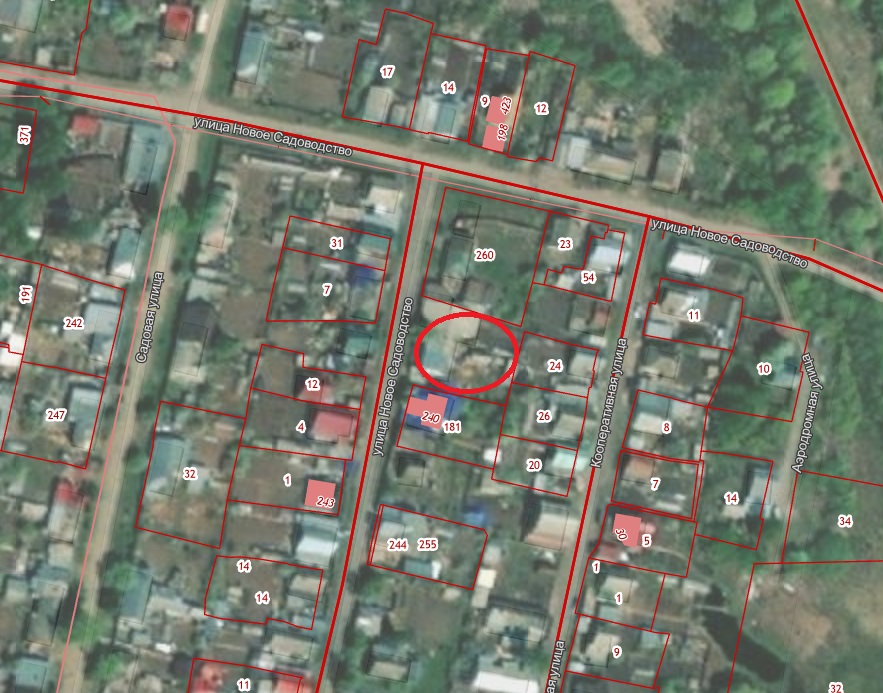 